О присвоении адреса земельному участку с кадастровым номером 61:02:0050201:2228 и расположенной на нем квартире                Рассмотрев заявление Шпортенко Александры Петровны, предоставленные документы: выписку из ЕГРН на земельный участок, копию договора купли-продажи квартиры от 25.03.1999г, копию паспорта, при предоставлении оригиналов в соответствии с постановлением   Администрации Истоминского сельского поселения от 10.09.2015г.№305 «Об утверждении Правил присвоения и аннулирования адресов на территории Истоминского сельского поселения Аксайского муниципального района Ростовской области»,- П О С Т А Н О В Л Я Ю:Квартире с кадастровым номером 61:02:0000000:6939 и земельному участку с кадастровым номером 61:02:0050201:2228 площадью 200 кв.м., принадлежащей на праве собственности Шпортенко Александре Петровне, -Присвоить адрес квартире: Ростовская область, Аксайский район, сельское поселение Истоминское, х. Островского, ул. Политехническая, дом 23, квартира 2; Бывшие адреса:  а) х. Островский, Аксайского района, Ростовской области; б) обл. Ростовская, Аксайский р-н., х. Островский, ул. Луговая, д. 1, кв.2;в) Ростовская область, Аксайский район, совхоз Островский, ул. Луговая, 1, кв.2;г) Ростовская область, Аксайский р-н, поселок Островский, ул. Луговая, 1, кв.2;д) Ростовская область, Аксайский район, х. Островский, ул. Политехническая, 23, кв.2.     2. Присвоить адрес земельному участку:Ростовская область, Аксайский район, сельское поселение Истоминское, х. Островского, ул. Политехническая, 23Бывшие адреса:  а) Ростовская область, Аксайский район, х. Островский;б) Ростовская область, Аксайский район, совхоз Островский, ул. Луговая, 1;в) Ростовская область, Аксайский район, совхоз Островский, ул. Политехническая, 23/2;г) Ростовская область, Аксайский район, совхоз Островский, ул. Политехническая, 23     3. Контроль, за исполнением данного постановления возложить на начальника сектора имущественных отношений и архитектуры Администрации Истоминского сельского поселения Тарзян А. О.Глава АдминистрацииИстоминского сельского поселения                                                  О. А. КалининаПостановление вносит сектор имущественных отношений и архитектуры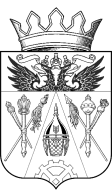 АДМИНИСТРАЦИЯ ИСТОМИНСКОГО СЕЛЬСКОГО ПОСЕЛЕНИЯ АКСАЙСКОГО РАЙОНА РОСТОВСКОЙ ОБЛАСТИПОСТАНОВЛЕНИЕАДМИНИСТРАЦИЯ ИСТОМИНСКОГО СЕЛЬСКОГО ПОСЕЛЕНИЯ АКСАЙСКОГО РАЙОНА РОСТОВСКОЙ ОБЛАСТИПОСТАНОВЛЕНИЕАДМИНИСТРАЦИЯ ИСТОМИНСКОГО СЕЛЬСКОГО ПОСЕЛЕНИЯ АКСАЙСКОГО РАЙОНА РОСТОВСКОЙ ОБЛАСТИПОСТАНОВЛЕНИЕАДМИНИСТРАЦИЯ ИСТОМИНСКОГО СЕЛЬСКОГО ПОСЕЛЕНИЯ АКСАЙСКОГО РАЙОНА РОСТОВСКОЙ ОБЛАСТИПОСТАНОВЛЕНИЕАДМИНИСТРАЦИЯ ИСТОМИНСКОГО СЕЛЬСКОГО ПОСЕЛЕНИЯ АКСАЙСКОГО РАЙОНА РОСТОВСКОЙ ОБЛАСТИПОСТАНОВЛЕНИЕАДМИНИСТРАЦИЯ ИСТОМИНСКОГО СЕЛЬСКОГО ПОСЕЛЕНИЯ АКСАЙСКОГО РАЙОНА РОСТОВСКОЙ ОБЛАСТИПОСТАНОВЛЕНИЕАДМИНИСТРАЦИЯ ИСТОМИНСКОГО СЕЛЬСКОГО ПОСЕЛЕНИЯ АКСАЙСКОГО РАЙОНА РОСТОВСКОЙ ОБЛАСТИПОСТАНОВЛЕНИЕ0101августа2019г.№165х. Островскогох. Островскогох. Островскогох. Островскогох. Островскогох. Островскогох. Островского